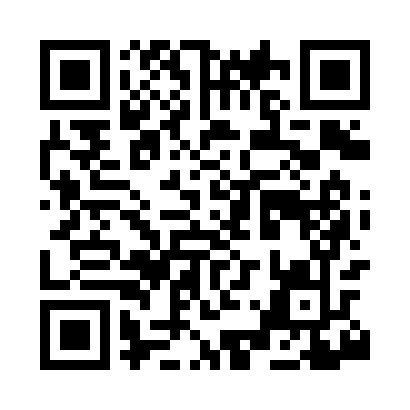 Prayer times for Edison Station, Washington, USAMon 1 Jul 2024 - Wed 31 Jul 2024High Latitude Method: Angle Based RulePrayer Calculation Method: Islamic Society of North AmericaAsar Calculation Method: ShafiPrayer times provided by https://www.salahtimes.comDateDayFajrSunriseDhuhrAsrMaghribIsha1Mon3:135:121:145:309:1511:142Tue3:135:131:145:309:1511:143Wed3:145:141:145:309:1411:144Thu3:145:141:145:309:1411:145Fri3:155:151:145:309:1411:146Sat3:155:161:155:309:1311:147Sun3:165:171:155:309:1311:148Mon3:165:181:155:309:1211:139Tue3:175:181:155:299:1111:1310Wed3:175:191:155:299:1111:1311Thu3:185:201:155:299:1011:1312Fri3:185:211:155:299:0911:1213Sat3:195:221:165:299:0811:1214Sun3:195:231:165:299:0811:1215Mon3:205:241:165:289:0711:1116Tue3:215:251:165:289:0611:1117Wed3:215:271:165:289:0511:1018Thu3:235:281:165:289:0411:0819Fri3:255:291:165:279:0311:0620Sat3:275:301:165:279:0211:0421Sun3:295:311:165:279:0111:0222Mon3:315:321:165:268:5911:0023Tue3:335:341:165:268:5810:5824Wed3:365:351:165:258:5710:5625Thu3:385:361:165:258:5610:5426Fri3:405:371:165:258:5510:5127Sat3:425:391:165:248:5310:4928Sun3:445:401:165:248:5210:4729Mon3:465:411:165:238:5110:4530Tue3:495:421:165:228:4910:4231Wed3:515:441:165:228:4810:40